Colegio Aurora de Chile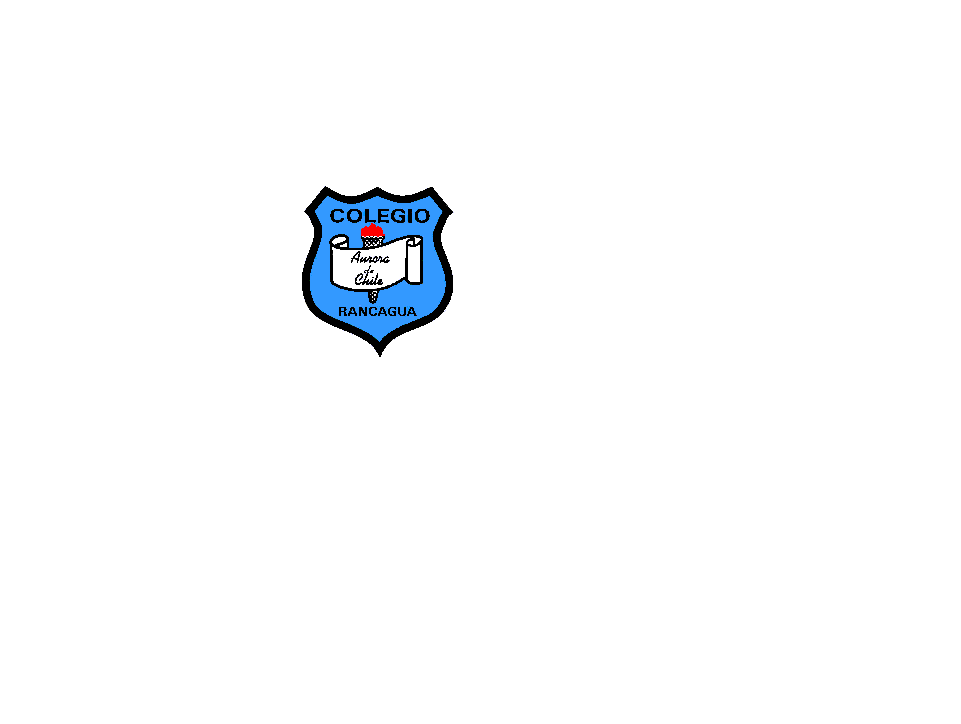   Cormun – RancaguaHola queridos estudiantes: Espero se encuentren bien. Les envío los siguientes ejercicios para profundizar sus aprendizajes.  Resuélvanlos en compañía de sus padres y, luego lo pegan en su cuaderno de Matemática. Un gran abrazo a todos. Los extrañamos!!!!NOMBRE : _______________________________________ CURSO: _________    Cálculo Mental Cuarto   Básico Semana 37  :  14  al   18 de diciembre              1.- Resuelve los siguientes ejercicios de adición y sustracción.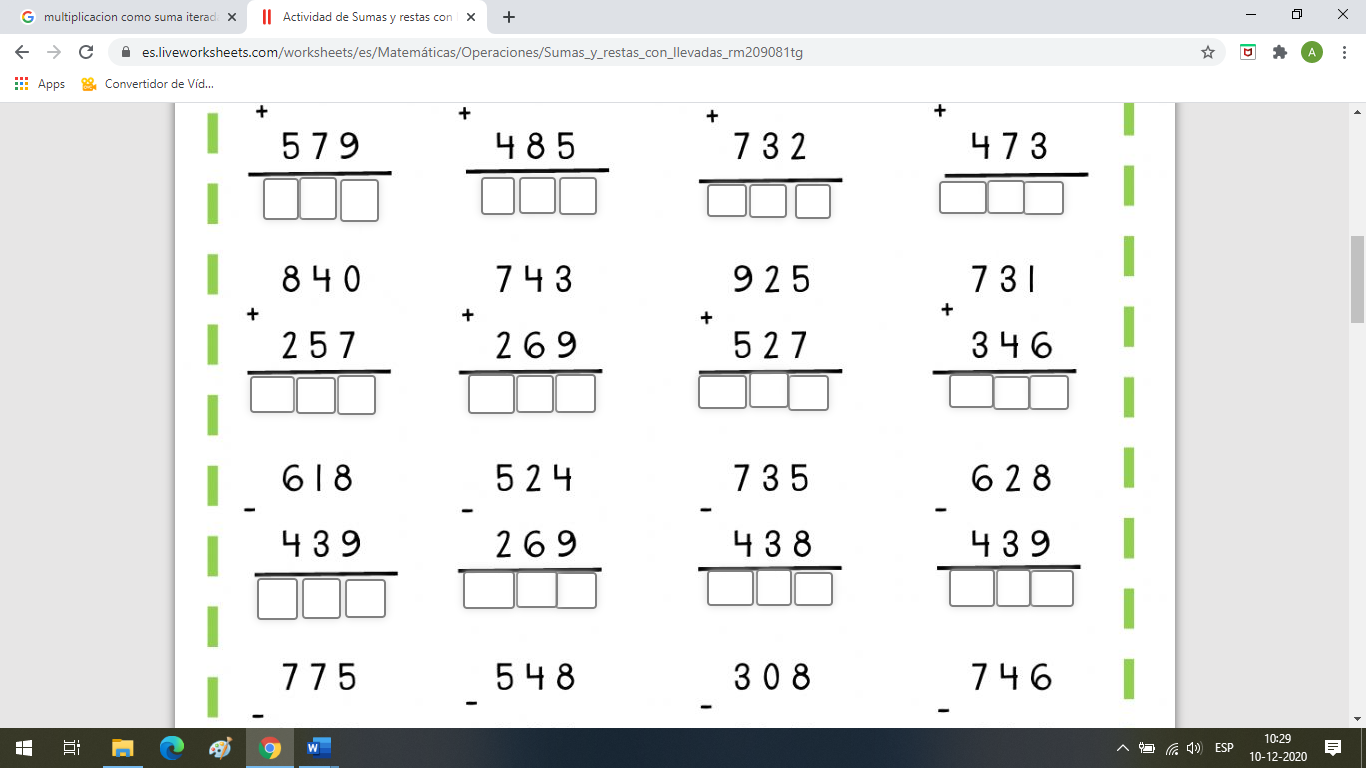 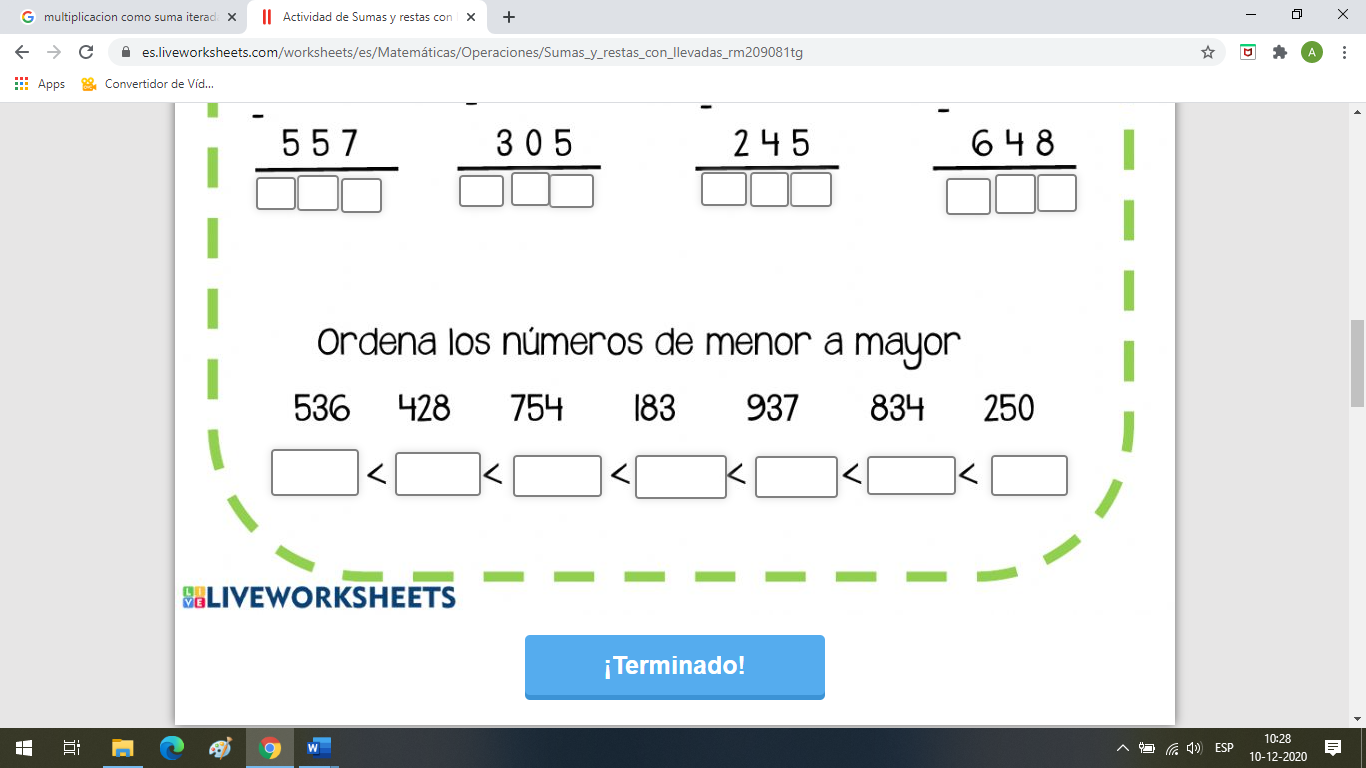 2.- Deberás enviar tu trabajo a mi correo para reporte a UTP.anaveronica.maldonado@colegio-auroradechile.cl    4°”A”             sebastian.gutierrez@colegio-auroradechile.cl             4°”B”